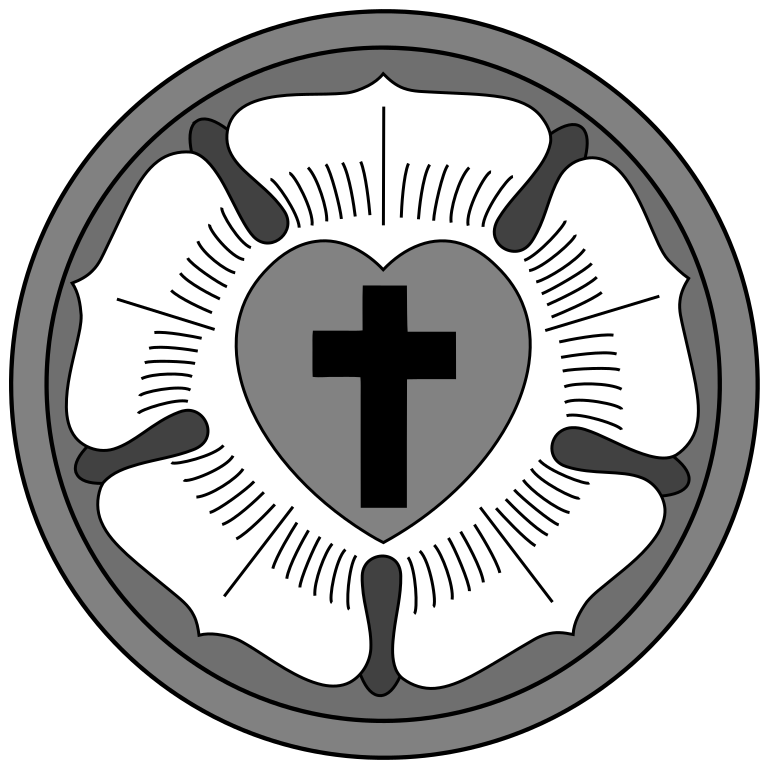 The EIGHTEENTH SUNDayAFTER PentecostMISSION FESTIVALTRINITY EVANGELICAL LUTHERAN CHURCH  |  Saline, Michigan September 26, 2021WELCOME TO WORSHIPThank you for joining us in God’s house today! We cordially ask that our Guests sign one of the guestbooks located at either the front or back entryways, or fill out a “Let’s Get Acquainted” card located in the hymnal pew rack and place it in the collection plate. THANK OFFERING:   Members of Trinity give their offering as an expression of love and thankfulness to the Lord and to help support the Lord’s work in our community and around the world.  Visitors need not feel obligated to participate in this offering which supports our ministry.Restrooms are located at the back of the upper level (the annex), and in the basement (down the back stairs of the sanctuary or annex). Handicap access is available, please ask an usher for assistance.Young Families / Toddler Bags – We are GLAD YOU BROUGHT YOUR CHILDREN to our worship service.  Jesus said: “Let the little children come to me and do not hinder them, for the kingdom of God belongs to such as these.”  We know that having little children in church can be a challenge, but DO NOT WORRY about it.  Many of your fellow worshippers have been in your shoes and are just happy you brought your children with you.  For your convenience, we have reserved the back rows of seating for parents with small children. These areas provide more flexibility for your family, as well as, easy access to move downstairs if necessary. A closed-circuit TV system allows families to continue participating in the service while downstairs. Pre-school toddler bags and children’s bulletins are available for their enjoyment. Ask an usher for one to use during the service and please return the toddler bag afterwards.THE COMMON SERVICE	(Christian Worship, page 15)THE OPENING HYMN							          CW #573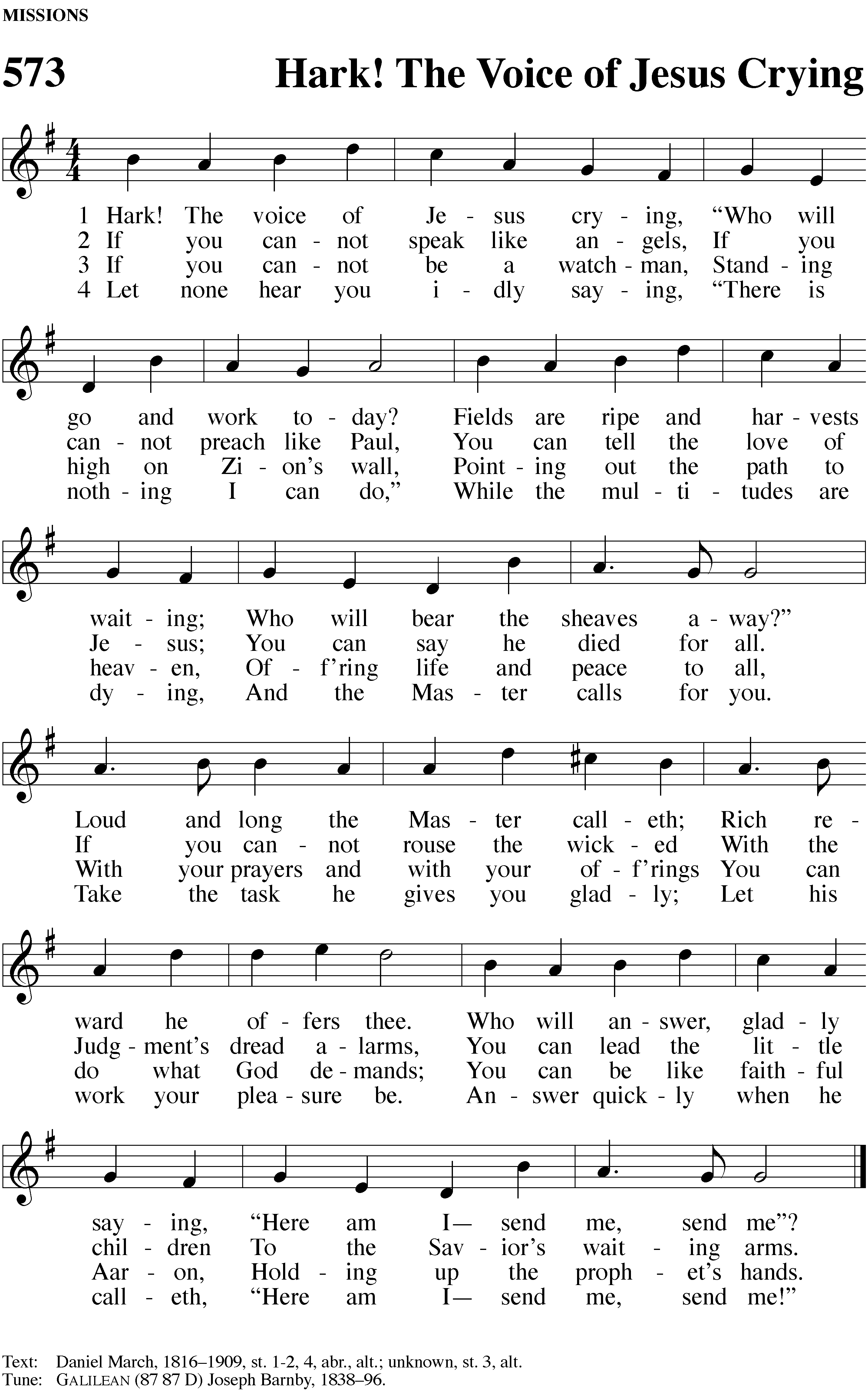 PLEASE Stand, IF YOU ARE ABLEinvocationM:	In the name of the Father and of the ☩ Son and of the Holy Spirit.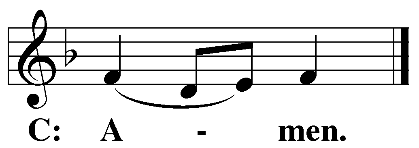 Confession AND ABSOLUTIONM:	Beloved in the Lord: let us draw near with a true heart and confess our sins to God our Father, asking him in the name of our Lord Jesus Christ to grant us forgiveness.C:	Holy and merciful Father, I confess that I am by nature sinful and that I have disobeyed you in my thoughts, words, and actions. I have done what is evil and failed to do what is good. For this I deserve your punishment both now and in eternity. But I am truly sorry for my sins, and trusting in my Savior Jesus Christ, I pray: Lord, have mercy on me, a sinner.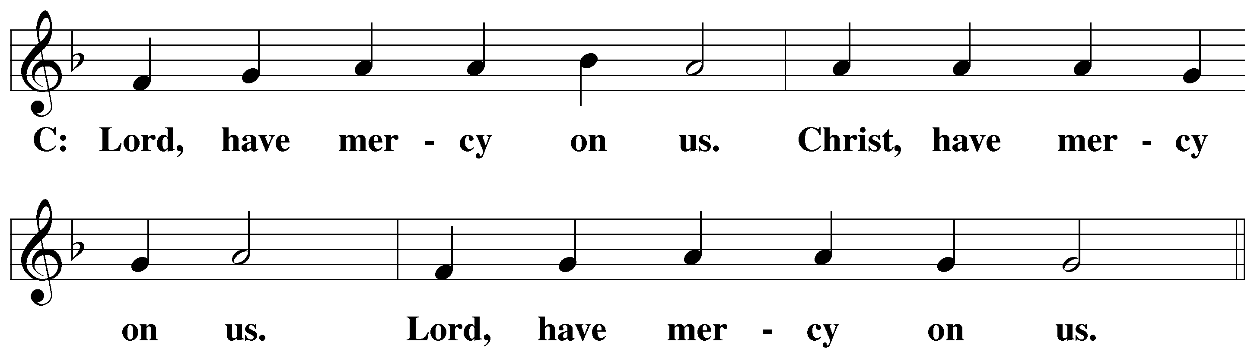 M:	God, our heavenly Father, has been merciful to us and has given his only Son to be the atoning sacrifice for our sins. Therefore, as a called servant of Christ and by his authority, I forgive you all your sins in the name of the Father and of the Son (+) and of the Holy Spirit.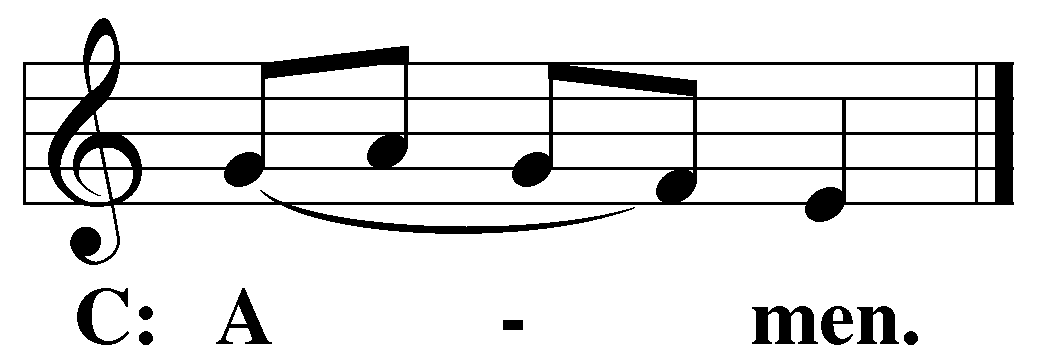 PRAYER AND PRAISEM:	In the peace of forgiveness, let us praise the Lord.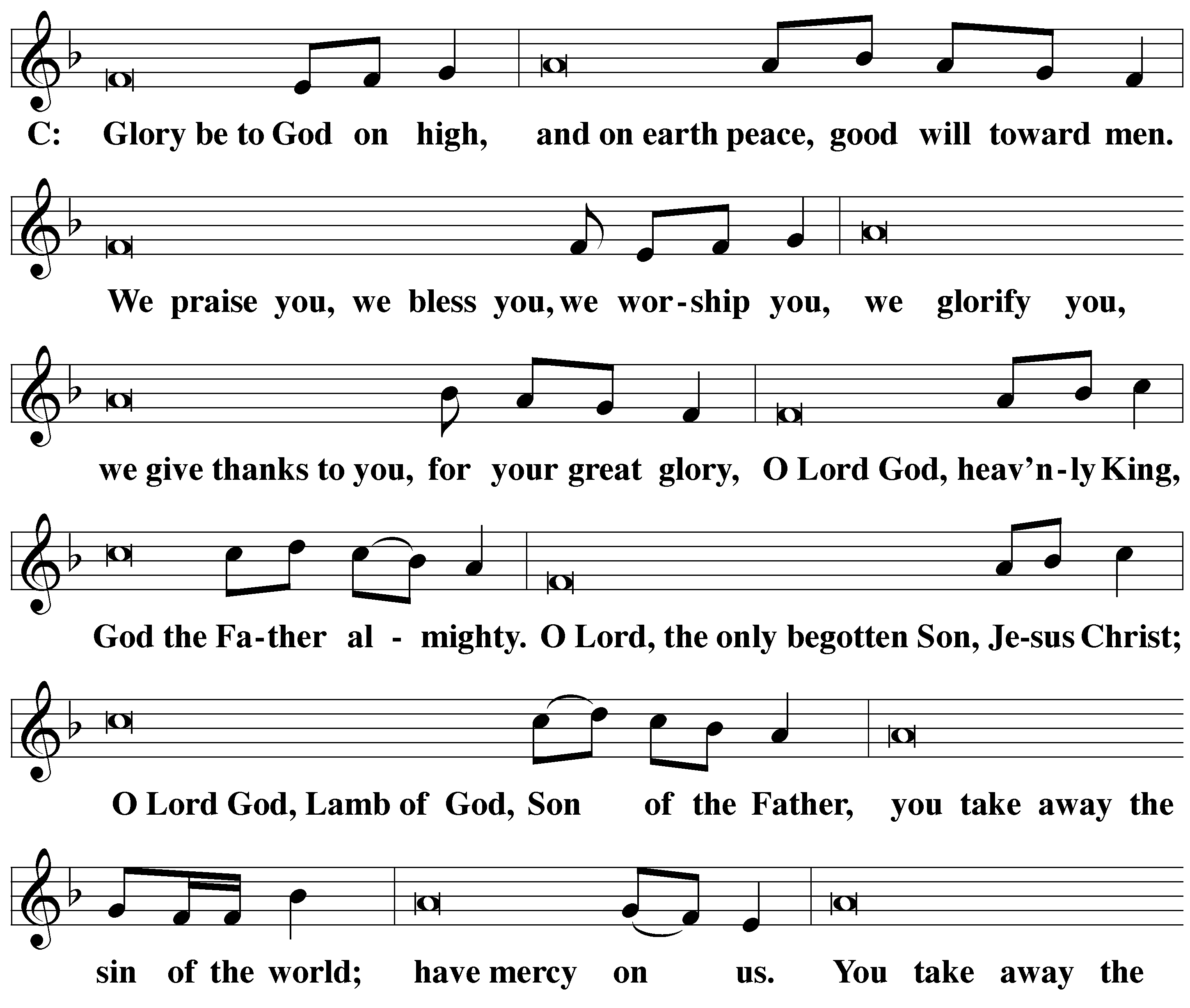 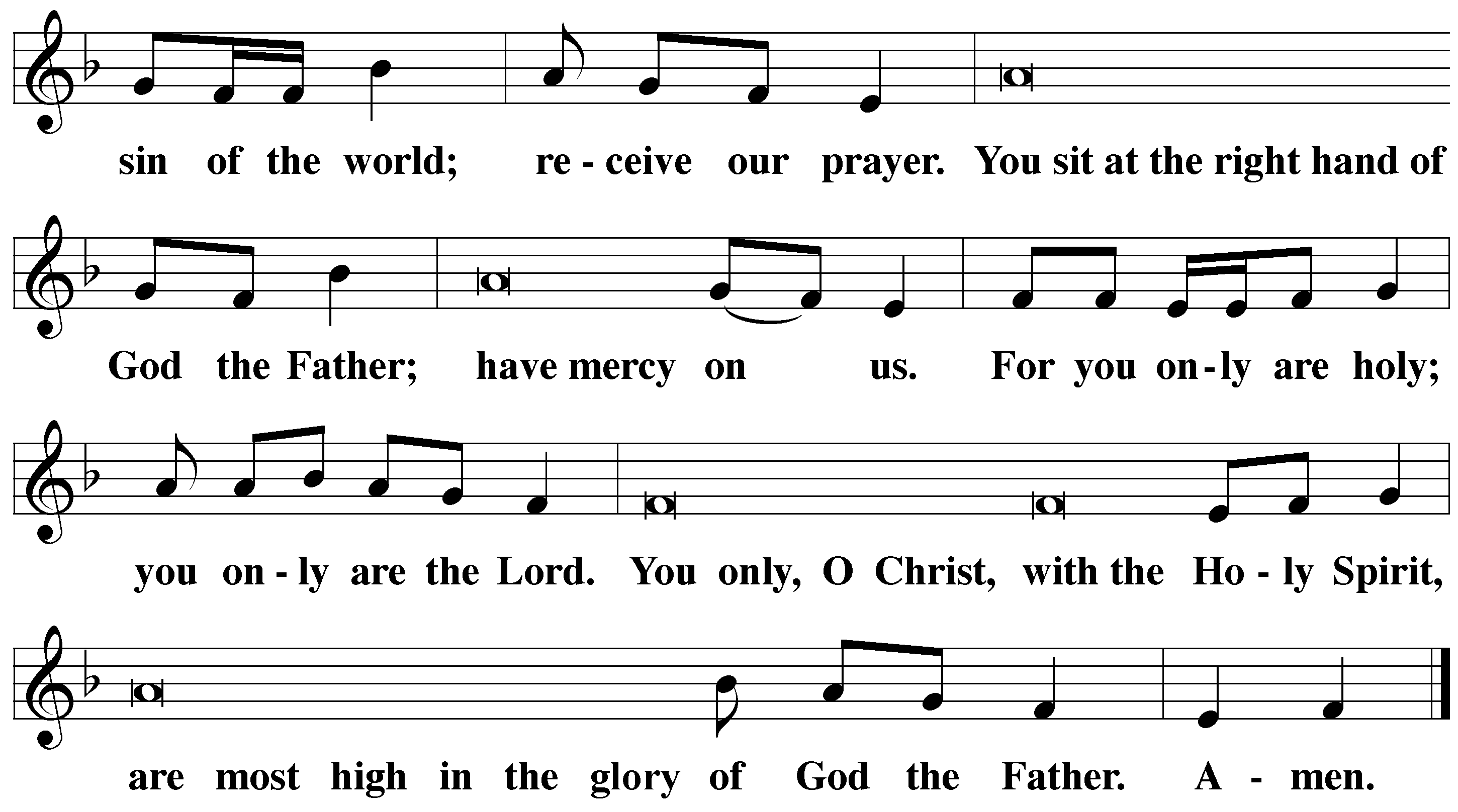 PRAYER OF THE DAYM:	The Lord be with you.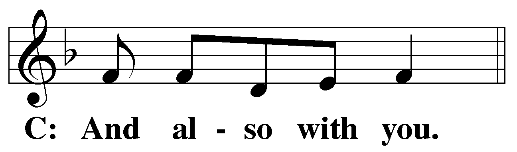 M:	Let us pray.THE MINISTER SAYS THE PRAYER OF THE DAY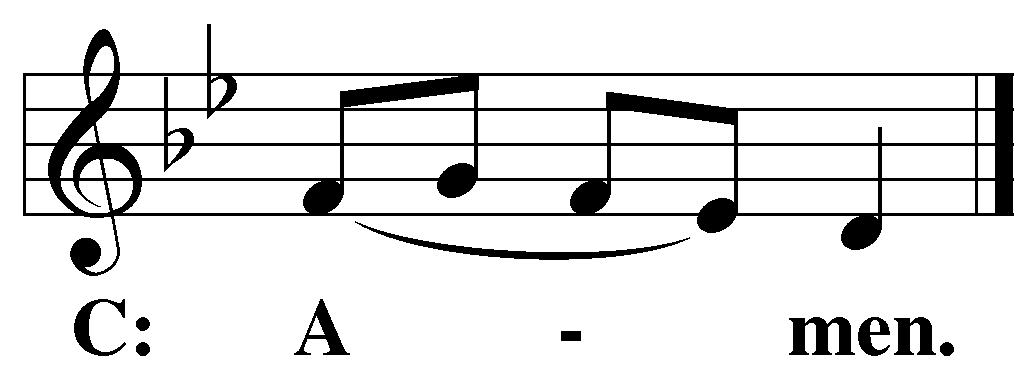 BE SEATEDThe WordTHE FIRST LESSON 	Jonah 3:1-101 Then the word of the Lord came to Jonah a second time: 2 “Get up. Go to Nineveh, the great city, and preach to it the message that I tell you.”3 So Jonah set out and went to Nineveh just as the word of the Lord had commanded. Now Nineveh was a great city to God. It required a three-day walk.[a] 4 Jonah walked through the city for a day, and he called out, “Forty more days and Nineveh is going to be overthrown!”5 The men of Nineveh believed God. They proclaimed a fast and put on sackcloth, from the greatest of them to the least. 6 When word reached the king of Nineveh, he got up from his throne, took off his royal robe, covered himself with sackcloth, and sat in ashes. 7 Then he issued a proclamation in Nineveh.By the decree of the king and his leading officials:Do not let people or animals, herds or flocks, taste anything. Do not let them eat food or drink water. 8 Instead, let people and animals be covered with sackcloth. Let everyone call fervently to God. Let them turn from their evil way and from the violence that is in their hands. 9 Who knows? God may turn and relent. He may turn from his burning anger so that we will not perish.10 When God saw their actions, that they had turned from their evil way, God relented from the disaster which he said he would bring on them, and he did not carry it out.CHOIR AND CONGREGATION	“Not Unto Us”(Verse 1 – Choir only)Not unto us, not unto us be glory, Lord;Not unto us, but to your name be praise;Not unto us, but to your name all honor be giv’nFor matchless mercy, forgiveness, and grace.(Verse 2 – Choir and Congregation)Amazing grace that chose us e’er the worlds were made;Amazing grace that sent your Son to save;Amazing grace that robed us in your righteousnessAnd taught our lips to sing glory and praise.(Verse 3 – Choir Only)By grace, by grace alone, alone by grace we standAmong your saints, a herald band;By grace, by grace, O Lord, we run at your commandTo bring the glad Good News to ev’ry land.The glad good news to ev’ry land!  Alleluia!THE SECOND LESSON 	Romans 10:8-158 But what does it say? “The word is near you, in your mouth and in your heart,”] that is, the word of faith that we are proclaiming. 9 Certainly, if you confess with your mouth that Jesus is Lord and believe in your heart that God raised him from the dead, you will be saved. 10 For it is with the heart a person believes, resulting in righteousness, and it is with the mouth that a person confesses, resulting in salvation. 11 For Scripture says, “Everyone who believes in him will not be put to shame.”]12 So there is no distinction between Jew and Greek, because the same Lord is Lord of all, who gives generously to all who call on him. 13 Yes, “Everyone who calls on the name of the Lord will be saved.”]14 So then, how can they call on the one they have not believed in? And how can they believe in the one about whom they have not heard? And how can they hear without a preacher? 15 And how can they preach unless they are sent? Just as it is written, “How beautiful are the feet of those who preach the good news of peace, who preach the gospel of good things!”Verse of the day 	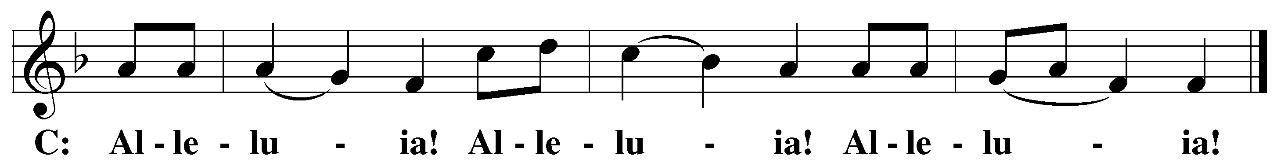 PLEASE Stand, IF YOU ARE ABLETHE gospel LESSON 	Matthew 9:35-38M:    The Gospel according to St. Matthew chapter 9:35-38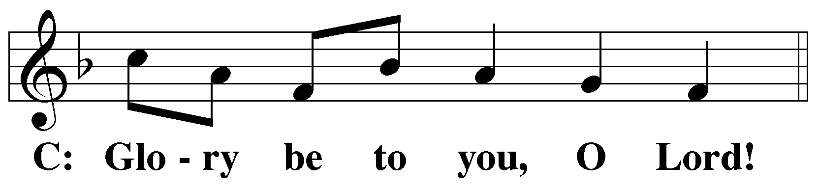 35 Jesus traveled through all the towns and villages, teaching in their synagogues, preaching the gospel of the kingdom, and healing every disease and every sickness.36 When he saw the crowds, he was moved with compassion for them, because they were troubled and downcast, like sheep without a shepherd. 37 Then he said to his disciples, “The harvest is plentiful, but the workers are few. 38 Therefore pray that the Lord of the harvest will send out workers into his harvest.”M:	This is the Gospel of the Lord.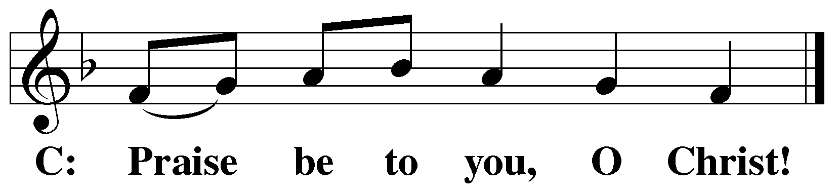 tHE APOSTLES’ CREEDI believe in God, the Father almighty,maker of heaven and earth.I believe in Jesus Christ, his only Son, our Lord,who was conceived by the Holy Spirit,born of the virgin Mary,suffered under Pontius Pilate,was crucified, died, and was buried.He descended into hell.	The third day he rose again from the dead.He ascended into heavenand is seated at the right hand of God the Father almighty. From there he will come to judge the living and the dead.	I believe in the Holy Spirit,the holy Christian Church, the communion of saints,the forgiveness of sins,the resurrection of the body,and the life everlasting. Amen.PLEASE BE SEATEDSERMON HYMN	CW #560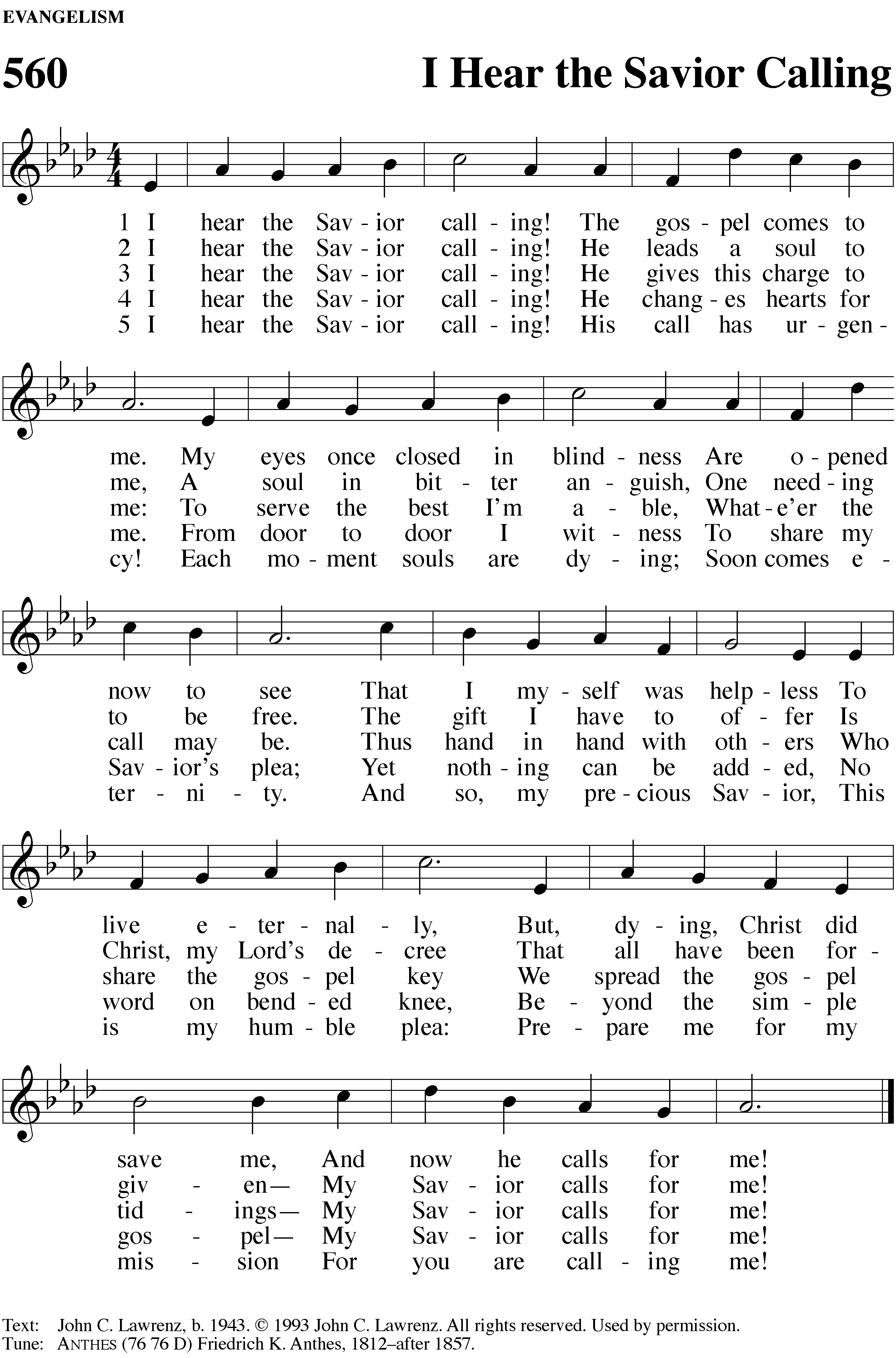 SERMON	Jonah 3:1-10, 4:11 “See and Share the Compassion of God” PLEASE STAND, IF YOU ARE ABLEAFTER THE SERMON, THE CONGREGATION SINGSCreate in me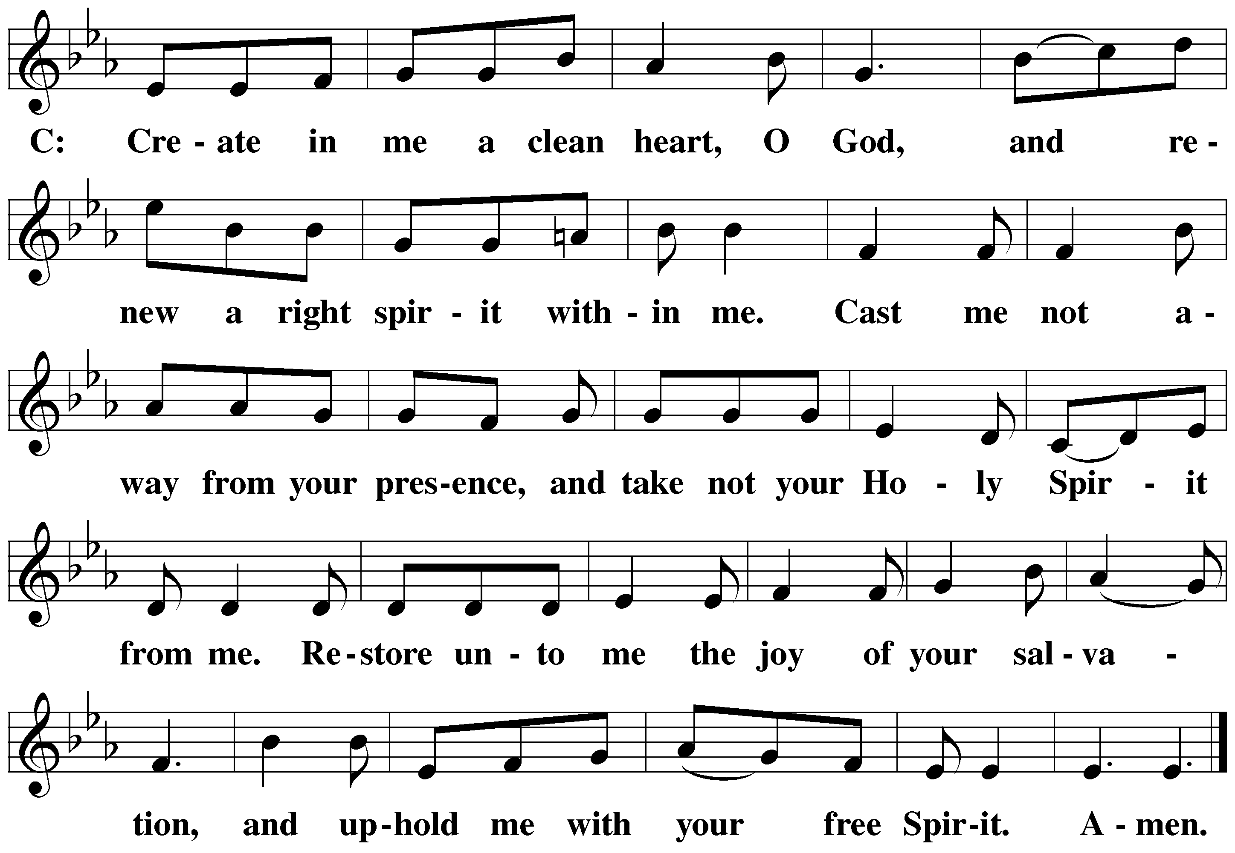 PRAYEREternal God and Father, we give you thanks for the blessings we share as members of your holy Church, for your gracious Word and sacraments, for opportunities to worship and to grow in faith and knowledge, for occasions to serve and be served, for fellowship with believers in our congregation and in our synod.Help us to rejoice in these blessings, dear Lord, and to use them faithfully.Jesus Christ, Lord of the Church, you give grace to your people by calling us to be your witnesses in the world. Open our eyes to see the great and noble mission that lies before us. In the hurting eyes of the lonely, in the pained eyes of the sick, and in the searching eyes of the lost, help us to see your face, O Jesus, and to serve others as we would serve you.Awaken us to the opportunities you give to proclaim your message of love.Holy Spirit, giver of life, through Word and sacrament bestow on us the wisdom and power we need to witness clearly and to act boldly. Help us to speak the truth in love, to give the reason for the hope we have, and to conduct ourselves with gentleness and respect.Set our hearts on fire as we work and witness for Christ.Hear us, Lord, as we pray for a family member, an acquaintance, a neighbor, or a friend who does not believe in you, or whose faith is weak or troubled.Silent prayer.Bless the Church with men and women who are willing to proclaim your Word in places where we cannot go. Keep them and their loved ones in your care, and let nothing hinder their work. By the power of the gospel, restore their spirits each day, so that they do not lose heart as they serve us and others.Move us to support them with our sincere prayers and generous offerings.Special prayers and intercessions may follow.Wherever your Word is proclaimed, O Lord, grant it success. Let your kingdom come to us and others, so that we and many more might join the assembly of saints and angels to sing your praise forever.Savior of all, hear our prayer and help us in our mission.We also join in our Lord’s Prayer:Our Father, who art in heaven, hallowed be thy name, thy kingdom come, thy will be done on earth as it is in heaven. Give us this day our daily bread; and forgive us our trespasses, as we forgive those who trespass against us; and lead us not into temptation, but deliver us from evil. For thine is the kingdom and the power and the glory forever and ever. Amen.PLEASE BE SEATEDHYMN	CWS #570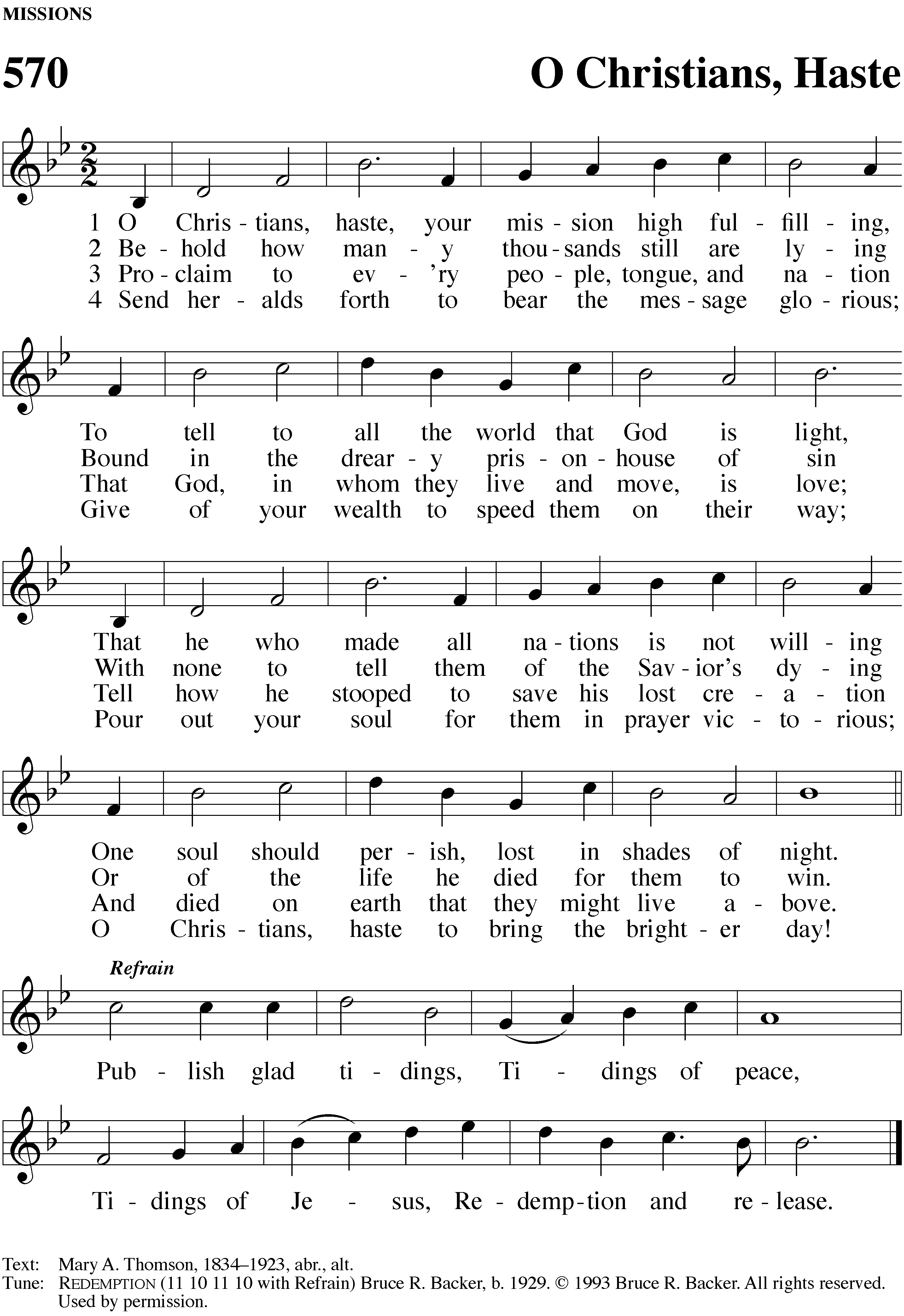 PLEASE STAND, IF YOU ARE ABLE M:	Blessed Lord, you have given us your Holy Scriptures for our learning.  May we so hear them, read, learn, and take them to heart, that being strengthened and comforted by your holy Word, we may cling to the blessed hope of everlasting life, through Jesus Christ, our Lord, who lives and reigns with you and the Holy Spirit, one God, now and forever.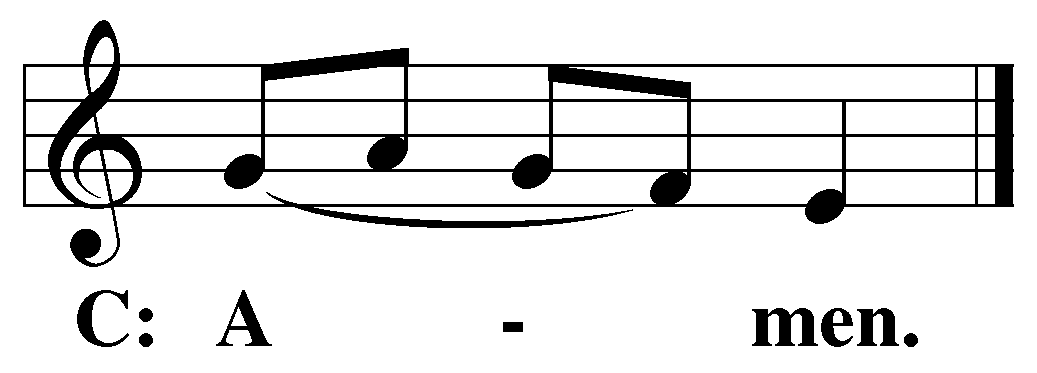 M:		The Lord bless you and keep you.The Lord make his face shine on you and be gracious to you.	The Lord look on you with favor and (+) give you peace.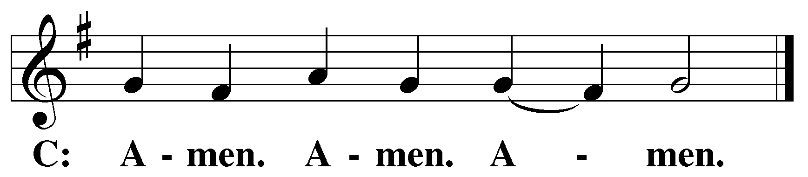 BE SEATEDCLOSING HYMN	CW #566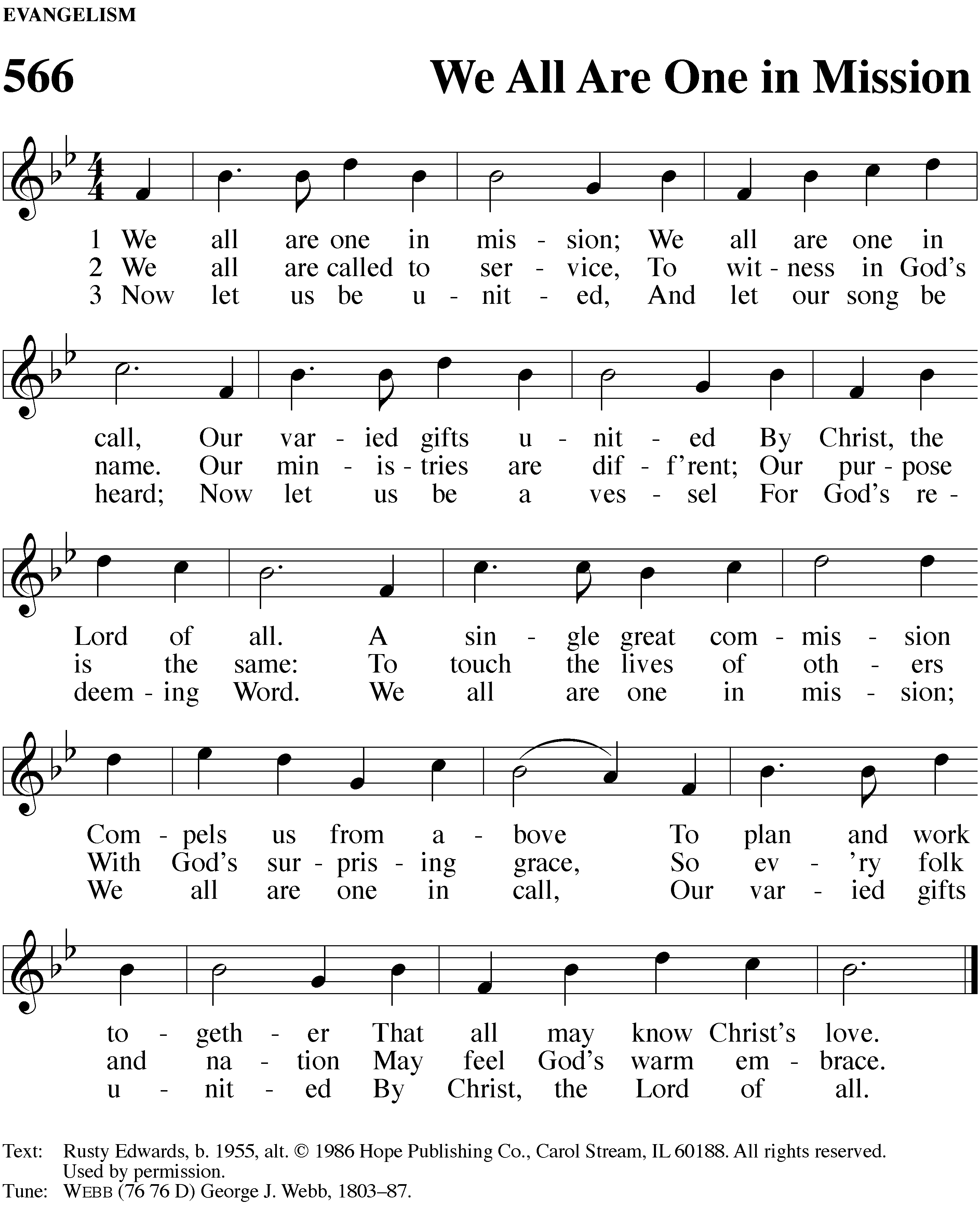 Serving In WorshipPreacher	Pastor Matthew NatsisLiturgist	Pastor William NatsisOrganist	Marcia Marion AcklingChoir Director	Cynthia NatsisChoir Accompanist	Sarah HankeDeacons 	(8:30) Jim Tice and Ed Wheeler	 (11:00) Robert Niethammer and Jeff NeuburgerUshers	(8:30) Robert Newman and Henry Schneider	(11:00) Bill Barnett and Ron ZahnAltar Guild	Marcia Marion Ackling and Judy LindemannVideographer	Ann LatowskiWords and Music: All rights reserved.  Reprinted/Podcast/Streamed with permission under ONE LICENSE #A-727703 and CCLI #1151741/CSPL126093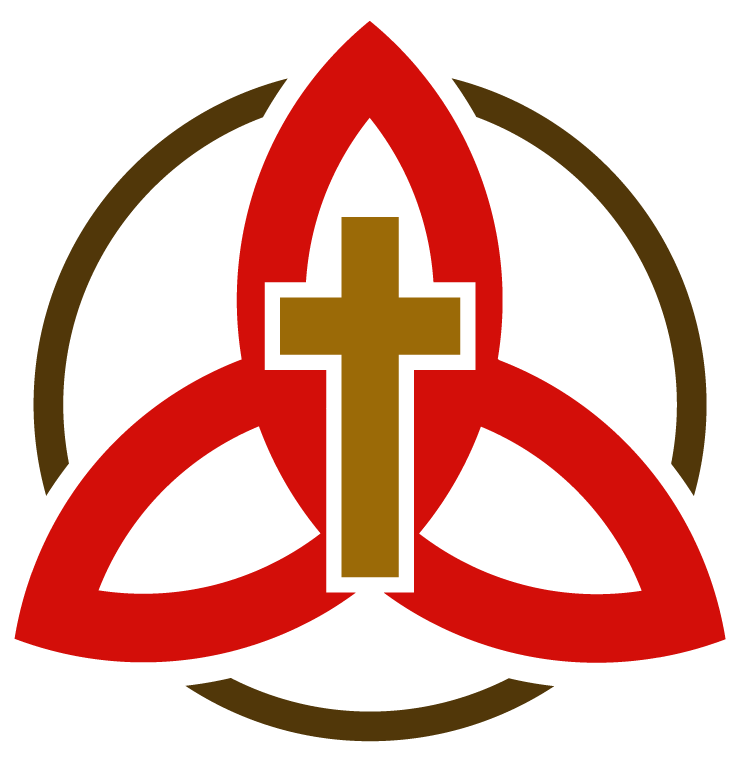 